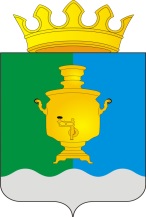 АДМИНИСТРАЦИЯПОЕДУГИНСКОГО СЕЛЬСКОГО ПОСЕЛЕНИЯСУКСУНСКОГО  РАЙОНА ПЕРМСКОГО КРАЯП О С Т А Н О В Л Е Н И Еот 26.04.2016                                                                                                         № 61«О введении особого противопожарногорежима  в весенне-летний пожароопасныйпериод 2016 года на территорииПоедугинского сельского поселения»В соответствии с требованиями Федерального закона от 21.12.1994 г. № 69-ФЗ «О пожарной безопасности», пунктом 218 Правил противопожарного режима в Российской Федерации, утвержденных постановлением Правительства Российской Федерации от 25 апреля 2012 г. № 390 «О противопожарном режиме», Приказом МЧС России от 26.01.2016 года № 26 « Об утверждении Правил использования открытого огня и разведения костров на землях сельскохозяйственного назначения и землях запаса» в целях обеспечения пожарной безопасности в весенне-летний пожароопасный период на территории поселения, Администрация Поедугинского сельского поселения ПОСТАНОВЛЯЕТ:1.  Ввести особый противопожарный режим на территории Поедугинского сельского поселения  в весенне-летний пожароопасный период с 29.04. 2016 до особого распоряжения.2. Руководителям предприятий, организаций независимо от форм собственности разработать и осуществлять меры по обеспечению пожарной безопасности территории и объектов своих организаций, принять меры  по приведению их в пожаробезопасное состояние.	3. Ввести запрет на выжигание сухой травянистой растительности, стерни, пожнивных остатков на землях сельскохозяйственного назначения и землях запаса, разведение костров на полях. 4. Использование открытого огня и разведение костров на землях сельскохозяйственного назначения и землях запаса осуществлять при условии соблюдения требований пожарной безопасности;          5. Обеспечить присутствие должностных лиц,	 отвечающих за пожарную безопасность, на всех мероприятиях с участием детей в период летних каникул. 	6. Опубликовать настоящее постановление на официальном сайте Суксунского муниципального района.	 7.  Контроль  исполнения настоящего постановления оставляю за собой.Глава администрации МО «Поедугинское сельское поселение»                                  А.В. Рогожников